_____________________________________________________________________________Информация по итогам проверки средств, выделенных на пропуск талых и ливневых вод, по расходным обязательствам в связи с осуществлением городом Якутском функций столицы за 2018 г.Распоряжением Окружной администрации города Якутска от 28 февраля 2018 г. № 301р утвержден «План мероприятий по выполнению расходных обязательств, возникающих в связи с осуществлением городом Якутском функций столицы Республики Саха (Якутия), на 2018 год».Общий объем финансирования Плана мероприятий составляет – 746 360,36 тыс.рублей, в том числе за счет средств бюджета городского округа «город Якутск» - 425 371,36 тыс.рублей, средства государственного бюджета Республики Саха (Якутия) – 320 989,00 тыс.рублей.Согласно приложению 1 Плана мероприятий, по мероприятию №3 «Комплекс мер по обеспечению пропуска талых и ливневых вод» общая планируемая стоимость утверждена в сумме 78 117,93 тыс.рублей., в том числе 54 659,73 тыс.рублей за счет местного бюджета ГО «город Якутск», 23 458,19 тыс.рублей за счет государственного бюджета РС (Я). Кассовое исполнение по итогам 2018 года составило 78 117,93 тыс.рублей, 100%.По итогам конкурсного отбора заключено Соглашение №8-18 от 12.04.2018 г. о предоставлении из бюджета ГО «город Якутск» субсидии на возмещение затрат, возникающих в связи с выполнением работ по пропуску талых вод, откачке заниженных мест, содержанию водопропускных лотков на 2018 год с АО «Якутдорстрой» на общую сумму 81 735,43 тыс.рублей. Дополнительным соглашением от 20.12.2018 г. №6 сумма субсидии на возмещение затрат, возникающих в связи с выполнением работ по пропуску талых и ливневых вод уменьшена до 78 397,93 тыс.рублей.В связи со специфичностью и большим объемом выполненных работ, на момент проверки не представляется возможным проверить фактическое выполнение данных работ (пропарка труб и лотков, откачка воды с трубопровода выемка льда и грунта, очистка лотков от мусора, грязи и ила и т.д.) в 2018 году.Существует риск завышения времени работы в путевых листах специальных автомобилей АО «Якутдорстрой», в связи с отсутствием контроля за фактическим временем работы специальных машин на объектах, заказчиком МКУ «СЭГХ».По результатам выездной проверки выполненных работ по устройству водоотводных лотков и электронасосных станций, нарушений не выявлено.В приложении 2 отчета о выполнении Плана мероприятий за 2018 г. плановые показатели корректируются в соответствии с фактическим исполнением. Суммы субсидии уточнены в сторону уменьшения в соответствии с достигнутыми показателями.РЕСПУБЛИКА САХА (ЯКУТИЯ)ГОРОДСКОЙ ОКРУГ «ГОРОД ЯКУТСК»КОНТРОЛЬНО-СЧЕТНАЯ ПАЛАТА ГОРОДА ЯКУТСКА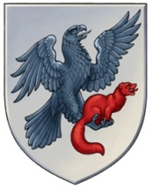 САХА ӨРӨСПҮҮБҮЛҮКЭТЭ«ДЬОКУУСКАЙ КУОРАТ» УОКУРУГУНХОНТУРУОЛЛУУР, ААҔАР-СУОТТУУР ПАЛААТАТАул. Октябрьская, 20/1а, 4 этаж, к. 408, г. Якутск, тел/факс: (4112)40-53-01, 677000, e-mail: controlykt@mail.ruул. Октябрьская, 20/1а, 4 этаж, к. 408, г. Якутск, тел/факс: (4112)40-53-01, 677000, e-mail: controlykt@mail.ruул. Октябрьская, 20/1а, 4 этаж, к. 408, г. Якутск, тел/факс: (4112)40-53-01, 677000, e-mail: controlykt@mail.ru_________________2019г.№